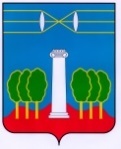 СОВЕТ ДЕПУТАТОВГОРОДСКОГО ОКРУГА КРАСНОГОРСКМОСКОВСКОЙ ОБЛАСТИР Е Ш Е Н И Еот 29.08.2019 №209/18О внесении изменений в положение «Об Управлении образования администрации городского округа Красногорск Московской области»Рассмотрев обращение главы городского округа Красногорск, Совет депутатов РЕШИЛ:1. Внести в положение «Об Управлении образования администрации городского округа Красногорск Московской области», утвержденное решением Совета депутатов городского округа Красногорск от 19.01.2017 № 25/2 (в редакции от 28.03. 2019 № 147/14), следующие изменения:Пункт 1.4 положения изложить в следующей редакции:«1.4. Место нахождения (юридический адрес) и почтовый адрес управления: 143403, Россия, Московская область, городской округ Красногорск, город Красногорск, улица Дачная, дом 5.Адрес электронной почты управления: obrkrasn@yandex.ru.».2. Опубликовать настоящее решение в газете «Красногорские вести» и разместить на официальном сайте Совета депутатов городского округа Красногорск Московской области.        3. Настоящее решение вступает в силу после официального опубликования.Разослать: в дело, Тимошиной, Консультант Плюс, прокуратуру, редакцию газеты «Красногорские вести»Глава               городского округа Красногорск              ПредседательСовета депутатовЭ.А. Хаймурзина ___________________С.В.Трифонов ___________________